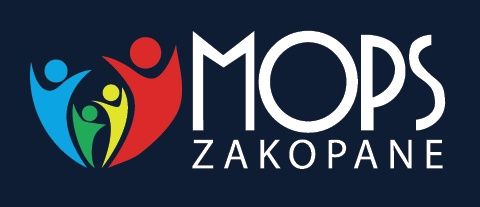 Mapa Wsparciadla osób doświadczających przemocy 
domowej i osób w kryzysieZakopane 2024Miejski Ośrodek Pomocy Społecznejul. Jagiellońska 7, 34-500 Zakopane
tel. 18 20 147 33Godziny przyjmowania stron: poniedziałek 9.00 – 16.00
wtorek – piątek 9.00 – 14.00 
środa – dzień wewnętrznywww.mopszakopane.pl. e-mail: sekretariat@mopszakopane.pl, 
E-PUAP: /mopszakopane/skrytkaESPPomoc społeczna ma na celu umożliwienie osobom i rodzinom przezwyciężanie trudnych sytuacji życiowych, których nie są one w stanie pokonać, wykorzystując własne uprawnienia, zasoby i możliwości. Wspiera osoby i rodziny w wysiłkach zmierzających do zaspokojenia niezbędnych potrzeb i umożliwia im życie w warunkach odpowiadających godności człowieka. Klienci Miejskiego Ośrodka Pomocy Społecznej mogą liczyć nie tylko na pomoc materialną ale również na pomoc informacyjną, edukacyjną i socjalną. Działanie pomocy społecznej ma na celu umożliwienie, zarówno osobom jak i rodzinom przezwyciężenie trudnej sytuacji życiowej, której nie są w stanie samodzielnie pokonać. Bezpośrednią pomocą, zajmują się pracownicy socjalni. Rejony pracowników socjalnych:Asystenci rodziny: Pani Agnieszka Filar i Pani Katarzyna StrączekGodziny dyżurów:Poniedziałek: 9.00 - 14.00Pani Anna Bodziony Bulwary Słowackiego
Cichej Wody
Droga do Rojów
Droga na Szymaszkową
Droga na Wierch
Gen. Andrzeja Galicy
Ks. Kaszelewskiego
Kościeliska
Kościelna
Ks. Józefa Stolarczyka
Orkana 
Polna
Stary Młyn
Szymoszkowa
Tetmajera
Walkosze
Walowa Góra
Wojdyły
Za Strugiem
Pani Jadwiga Kulpińska Gen. Boruty Spiechowicza 
Huty
Janosówka
Klusie
Kurierów Tatrzańskich
Mrowce
Osiedle Kasprusie
Osiedle Pardałówka
Pardałówka
Paryskich
Piszczory
Podhalańska
Rybkówka
Salwatoriańska
Stachonie
Stara Pardałówka
ToporyPani Dorota Młynarczyk Bachledy Klimka
Bogdańskiego
Kamieniec
Króle
Stary Kamieniec
Strążyska
ZborowskiegoPani Dominika Galica B. Czecha
Bogówka
Chałubińskiego
Droga do Olczy
Kuźnice
Małe Żywczańskie
Pocztowców
Pola
Przewodników Tatrzańskich
Sabały
Tuwima
Wierchowa
ZamoyskiegoPani Jadwiga Mendel Chłabówka 
Droga do Daniela 
Droga Do Samków 
Makuszyńskiego 
Piłsudskiego
Słoneczna 
Smrekowa
Stroma
Struga
ŻeromskiegoPani Jolanta Brzyzek Brzozowskiego
Droga Brata Alberta
Droga do Bristolu
Droga na Buńdówki
Droga do Walczaków
Jagiellońska
Krzepówki
Krzeptówki Boczne
Krzeptówki Potok
Mraźnica
osiedle Krzeptówki
osiedle Krzeptówki Potok
Przewodnika J. Krzeptowskiego
Skibówki
Ubocz
Wojciecha Brzegi
Zaruskiego

Pan Marcin Guziak Antałówka na Wierch
Balzera
Bilinówka
Broniewskiego
Brzozowa
Choćkowskie
Chyców Potok
Droga Stanisława Zubka
Gimnazjalna
Gubałówka
Guty
Harenda
Krupówki
Łosiówki
Na Gubałówkę
Szkolna
Weteranów WojnyPani Agnieszka Pietras Antałówka
Droga do Tadziaków 
Droga na Antałówkę
Droga do Białego
Droga na Koziniec
Galicówka
Gawlaki
Grunwaldzka
Karłowicza
Kasprowicza
Kraszewskiego
Ks. Wł Curzydły
Marusarzówny
Modrzejewskiej
Na Wilcznik
Ornak
Partyzantów
Piaseckiego
Pod Skocznią
Regle
Witkiewicza
Za Cieszynianką
Zająca
Zoniówka
Pan Krzysztof Rymarczyk Bachledzki Wierch
Chramcówki
Gładkie
Osiedle Szymony
Sienkiewicza
Spadowiec
Szpitalna

Pani Dorota Michałczak Aleje 3-go Maja
Bachledy
Ciągłówka
Droga do Wantuli
Jana Pawła II
Kościuszki
Kotelnica
Łukaszówki
Nowotarska
Tatary
UstupPani Marzena Remiasz Asnyka
Brzeziny
Cyrhla
Goszczyńskiego
Jaszczurówka
Jaszczurówka Bory
Małaszyńskiego
Oberconiówka
Sobczakówka
Spyrkówka 
Wyskówki
Zaryckiego
ZwijaczeZastępca Dyrektora, starszy pracownik socjalny Pani Urszula Chowaniec – Bombac  Droga na Bystre
Hrube Niżne
Hrube Wyżne
Kamockiego
Ogrodowa
Plac Niepodległości
Pod Lipkami
Staszica
Szymanowskiego
ZwierzynieckaPunkt Konsultacyjny dla Osób i Rodzin Uwikłanych w Przemoc w Rodzinieul. Jagiellońska 7, 34-500 Zakopane
tel. 18 20 147 33Godziny pracy: poniedziałek 8.00 – 11.30
wtorek – piątek 7.30 – 11.30www.mopszakopane.pl, sekretariat@mopszakopane.pl
W Punkcie Konsultacyjnym mieszkańcy miasta Zakopane mogą uzyskać pomoc i wsparcie oraz skorzystać z bezpłatnych porad. Konsultacje mają na celu udzielenie kompleksowej pomocy głównie osobom doświadczającym (w tym: świadkowie przemocy) lub stosującym przemoc. W Punkcie Konsultacyjnym dla Osób i Rodzin Uwikłanych w Przemoc w Rodzinie można skorzystać z porady specjalistycznej w dniach: środa: 1200 - 1600 i piątek: 1200 - 1600Jest wiele możliwości, aby zapisać się na konsultacje:- osobiście w siedzibie Punktu,
- zgłosić potrzebę skorzystania z porad pracownikowi socjalnemu,
- zapisać się pod numerem telefonu 0 18 20 147 33Punkt Pomocy Rodzinie w Sytuacji Kryzysowejul. Jagiellońska 7, 34-500 Zakopane
tel. 18 20 147 33Godziny pracy: poniedziałek 8.00 – 11.30
wtorek – piątek 7.30 – 11.30www.mopszakopane.pl, sekretariat@mopszakopane.pl
W Punkcie Konsultacyjnym mieszkańcy miasta Zakopane mogą uzyskać pomoc i wsparcie specjalistyczne. Jeśli w rodzinie występują problemy z funkcjonowaniem ze względu na sytuacje kryzysowe związane np. uzależnieniami (alkohol, narkotyki, środki lecznicze wydawane bez recepty) czy innymi uzależnieniami behawioralnymi (internet, telefon komórkowy), dochodzi
do cyberprzemocy lub innych sytuacji kryzysowych, można skorzystać z bezpłatnych porad specjalistycznych. W Punkcie Pomocy Rodzinie w Sytuacji Kryzysowej można skorzystać z porady specjalistycznej w każdy czwartek 900 - 1700Jest wiele możliwości, aby zapisać się na konsultacje:- osobiście w siedzibie Punktu,
- zgłosić potrzebę skorzystania z porad pracownikowi socjalnemu,
- zapisać się pod numerem telefonu 0 18 20 147 33Komenda Powiatowa Policjiul. Jagiellońska 32, 34-500 ZakopaneRejony dzielnicowych:Za prowadzenie procedury „Niebieskiej Karty” odpowiedzialni są dzielnicowi. W przypadku chęci złożenia protokolarnego zawiadomienia o znęcaniu się przez członka rodziny – 
z art. 207 kk – należy zgłosić się do Komendy Powiatowej Policji.Uwaga! Nie musisz być osobą doświadczającą przemocy by złożyć zawiadomienie 
o przestępstwie.Tatrzański Ośrodek Interwencji Kryzysowej 
i Wsparcia dla Osób Doznających Przemocy Domowejul. Makuszyńskiego 9, 34-500 Zakopane, e-mail: oik.zakopane@op.pl
tel. 18 20 644 54, 18 30 709 50 – całodobowoNocny dyżur psychologiczny i pedagogiczny codziennie od 20:00 do 8:00 
Pedagog Maria Zielińska tel. 609 417 773
Psycholog Zuzanna Kubicka tel. 608 783 265Pomoc udzielana jest bezpłatnie, a klienci mogą liczyć na dyskrecję i anonimowość. Ośrodek pełni funkcje: ośrodka interwencji kryzysowej dla mieszkańców powiatu tatrzańskiego oraz cudzoziemców; specjalistycznego ośrodka wsparcia dla ofiar przemocy domowej dla osób z całego kraju; opracowania i realizacji programu korekcyjno-edukacyjnego dla osób stosujących przemoc oraz dla osób z nadzorem sądowym lub/i zgłaszających się dobrowolnie. 
Pomoc adresowana jest do:osoby/rodziny, które zgłaszają potrzebę wsparcia w rozwiązywaniu problemów życiowych, osoby i rodziny osób dotkniętych przemocą domową,	osoby i rodziny z kłopotami małżeńskimi, rodzinnymi,	osoby i rodziny w kryzysie po utracie bliskiej osoby,	osoby i rodziny będące w kryzysie ze względu na zmianę sytuacji życiowej: utrata pracy, konflikty z otoczeniem, kłopoty finansowe, trudności mieszkaniowe, samotność itp.	osoby zagrożone myślami samobójczymi,	osoby będące ofiarami wypadków komunikacyjnych,	osoby i rodziny z problemami alkoholowymi i innych uzależnień,
Cel udzielanego wsparcia: 	złagodzenie objawów sytuacji kryzysowej;przywrócenie równowagi psychicznej;zapobieganie przejściu ostrego kryzysu w stan chroniczny, przywrócenie umiejętności samodzielnego radzenia sobie;izolacja osób dotkniętych przemocą od sprawców przemocy, pomoc w ustabilizowaniu życia i znalezieniu bezpiecznego miejsca schronienia;
Do zadań psychologa należy:udzielanie porad i dawanie wsparcia,konsultacje bezpośrednie i praca indywidualna,prowadzenie terapii,współpraca z innymi specjalistami.Do zadań pedagoga należy:udzielanie porad i dawanie wsparcia,konsultacje bezpośrednie i praca indywidualna,rozpoznanie sytuacji wychowawczo – edukacyjnej dzieciwspółpraca z innymi specjalistami.Do zadań prawnika należy:udzielanie porad prawnych,pisanie pism procesowych,współpraca z innymi specjalistami.
Do zadań pracownika socjalnego należy:rozpoznanie sytuacji rodzinnej osoby/rodziny zgłaszającej się do Ośrodka,przeprowadzenie wywiadu środowiskowego,inicjowanie działań niezbędnych do unormowania sytuacji rodzinnej,współpraca i współdziałanie z instytucjami wspierającymi rodziny,utrzymanie kontaktu z pracownikami ośrodków pomocy społecznej właściwych dla miejsca zamieszkania osoby/rodziny.
Zadania pracownika pierwszego kontaktu:prowadzenie dokumentacji z każdego kontaktu z klientem,rzetelne wypełnianie kwestionariusza przyjęcia,udzielanie klientowi kompetentnej pomocy w warunkach poszanowania jego godności i systemu wartości,przekazanie sprawy klienta do właściwej osoby, która przejmie pracęopiekę nad klientem w celu zlikwidowania kryzysu, aż do zakończenia kontaktu,odpowiada za przyjęcie osób do Ośrodka,przygotowuje do podpisu umowę o warunkach i czasie pobytu z osobami przyjmowanymi do Ośrodka,zapoznaje osoby przyjmowane z regulaminem placówki i umieszcza w pokojach,rozstrzyga i prowadzi mediacje w sytuacjach konfliktowych na terenie Ośrodka,zobowiązany jest do kontrolowania czy przestrzegany jest regulamin na terenie Ośrodka.
Podstawowe usługi świadczone przez Ośrodek w zakresie interwencyjnym obejmują:zapewnienie schronienia ofiarom przemocy w rodzinie, bez skierowania i bez względu na dochód, na okres do trzech miesięcy z możliwością przedłużenia w przypadkach uzasadnionych sytuacją ofiary przemocy w rodzinie,ochronę osób doświadczających przemocy w rodzinie przed osobą stosującą przemoc
w rodzinie,udzielanie natychmiastowej pomocy psychologicznej, medycznej i wsparcia, rozpoznanie sytuacji osoby doświadczającej przemocy w rodzinie i opracowanie planu pomocy,wspieranie w przezwyciężaniu sytuacji kryzysowej związanej z występowaniem przemocy
w rodzinie.Powiatowe Centrum Pomocy Rodzinieul. Heleny Modrzejewskiej 5, 34-500 Zakopane
tel.  18 20 00 462, 507 461 247 
www.pcpr.tatry.pl, e-mail: sekretariat@pcpr.tatry.pl
ePUAP : PCPRZAKOPANE
Zakres poradnictwa obejmuje wspieranie rodziny i piecza zastępcza. 
Dni i godziny działalności:	
Poniedziałek: 9.00 – 16.00
Wtorek – piątek: 9.00 – 15.00Zespół ds. świadczeń w systemie pieczy zastępczej i pomocy instytucjonalnej:– przyznawanie świadczeń pieniężnych dotyczących dzieci z terenu powiatu, umieszczonych w rodzinach zastępczych,– usamodzielnianie wychowanków pieczy zastępczej,– udzielanie pomocy cudzoziemcom, którzy uzyskali w Rzeczpospolitej Polskiej status uchodźcy lub ochronę uzupełniającą, mającym trudnościw integracji ze środowiskiem,– udzielanie pomocy na podstawie ustawy o Karcie Polaka i inne.	
Zespół rehabilitacji społecznej osób niepełnosprawnych	
– planowanie potrzeb w zakresie gospodarowania środkami PFRON,	
– współpraca z organizacjami pozarządowymi działającymi na rzecz osób  niepełnosprawnych oraz samorządami,– realizacja programów na rzecz osób niepełnosprawnych w zakresie   rehabilitacji społecznej i przestrzegania praw oraz uprawnień osób    niepełnosprawnych,– poradnictwo na rzecz osób niepełnosprawnych oraz podejmowanie działań  zmierzających do ograniczania skutków niepełnosprawności i inne.	
 Zespół ds. rodzinnej pieczy zastępczej – Organizator Rodzinnej Pieczy Zastępczej– prowadzenie naboru kandydatów do pełnienia funkcji rodziny zastępczej zawodowej, rodziny zastępczej niezawodowej lub prowadzenia rodzinnego domu dziecka,– kwalifikowanie osób kandydujących do pełnienia funkcji rodziny zastępczej lub prowadzenia rodzinnego domu dziecka oraz wydawanie zaświadczeń kwalifikacyjnych   zawierających
potwierdzenie ukończenia szkolenia, opinię o spełnianiu warunków i ocenę   predyspozycji do sprawowania pieczy zastępczej,– organizowanie szkoleń dla kandydatów do pełnienia funkcji rodziny zastępczej lub prowadzenia rodzinnego domu dziecka,– zapewnienie badań psychologicznych kandydatom do pełnienia funkcji rodziny zastępczej  lub prowadzenia rodzinnego domu dziecka oraz rodzinom zastępczym i osobom    prowadzącym
rodzinne domy dziecka,– organizowanie szkoleń dla kandydatów do pełnienia funkcji dyrektora placówki opiekuńczo-wychowawczej typu rodzinnego, wydawanie świadectw ukończenia tych szkoleń oraz opinii dotyczącej predyspozycji do pełnienia funkcji dyrektora i   wychowawcy w placówce opiekuńczo-wychowawczej typu rodzinnego,– zapewnianie rodzinom zastępczym oraz prowadzącym rodzinne domy dziecka szkoleń mających na celu podnoszenie ich kwalifikacji, biorąc pod uwagę ich potrzeby,– organizowanie dla rodzin zastępczych oraz prowadzących rodzinne domy dziecka pomocy wolontariuszy i inne.Gminna Komisja Rozwiązywania Problemów Alkoholowychul. Słoneczna 3, 34-500 Zakopanetel. 18 20 623 65Telefon Zaufania: 192 88 czynny codziennie w godz. 18.00 do 22.00Skype: zakopiański_telefon_zaufaniaKażda osoba niezależnie od wieku, wykształcenia, statusu społecznego, która przeżywa trudności życiowe może zadzwonić do Telefonu Zaufania. Możesz anonimowo i bezpiecznie porozmawiać
o tym, co Cię trapi. Nie zostaniesz zapytany o nazwisko, dokładny adres, miejsce pracy czy wygląd lub inne dane. Telefon Zaufania stanowi oparcie dla osób dotkniętych osobistymi problemami, które nie chcą lub nie mogą dzielić się nimi z rodziną czy znajomymi, a próbują pokonać własne osamotnienie. Pomocy udziela zespół życzliwych i zaangażowanych specjalistów z różnych dziedzin. Dyżurni w Telefonie Zaufania działają poprzez uważne wysłuchanie i rozmowę z każdą dzwoniącą osobą, gwarantując anonimowość. Nie oceniają, nie krytykują ani nie potępiają oraz unikają wszelkiego nacisku religijnego, politycznego i ideologicznego. Telefon Zaufania nie zastępuje terapii ani działalności grup wsparcia. Gminna Komisja Problemów Alkoholowych w Zakopanem realizuje zadania wynikające z ustawy o wychowaniu w trzeźwości i przeciwdziałaniu alkoholizmowi. Komisja wykorzystuje środki finansowe będące w dyspozycji Burmistrza Miasta Zakopane uzyskane ze sprzedaży napojów alkoholowych. Punkty konsultacyjne: 	
Korzystanie z usług punktów konsultacyjnych jest bezpłatne dla mieszkańców miasta Zakopane:korzystających z pomocy Gminnej Komisji Rozwiązywania Problemów Alkoholowych;dla członków rodzin mających problemy z osobami nadużywającymi alkoholu; dla osób nadużywających napojów alkoholowych;dla osób doznających przemocy;Wszelkie zmiany bądź brak dyżuru zgłaszane są do Sekretarza Komisji, a na oknie biura umieszczona jest pisemna informacja Porady prawne udzielane są w każdy czwartek godz. 14:40 do 19:40  oprócz świąt i dni wolnych od pracy.	
Pełnienie dyżurów wsparcia i świadczenia pomocy prawnej dla mieszkańców Miasta Zakopanego, w siedzibie GKRPA, ul. Słoneczna 3, poprzez:   pomoc, konsultacje i współpracę z dyżurnymi telefonu zaufania, prowadzącymi punkty konsultacyjne, członkami GKRPA,monitorowanie i pomoc w prowadzeniu spraw osobom wymagającym długofalowej pomocy,prace związane z promowaniem punktu, współpracą z Pełnomocnikiem Burmistrza i Gminną Komisją Rozwiązywania Problemów Alkoholowychudzielanie porad i konsultacji prawnych, pomoc w zakresie sporządzania wniosków i pism do instytucji, zgodnie z zakresem problemu. Punkt Konsultacyjny dla Ofiar Przemocy w RodziniePsycholog - dyżury wtorek i środa godz. 15:40 do 17:40 (oprócz świąt i dni wolnych od pracy) Zakres pomocy: przyjmowanie stron;	udzielanie porad i konsultacji;pomoc psychologiczna;pomoc w zakresie sporządzania wniosków i pism do instytucji, zgodnie z zakresem problemu,prowadzenie wsparcia indywidualnego i grupowego,monitorowanie problemu osób lub rodzin wymagających długofalowej pomocy w zakresie przemocy i uzależnień,współpracę z ośrodkami oraz instytucjami udzielającymi pomocy i opiekę osób zagrożonych lub dotkniętych przemocą,prace związane z promowaniem punktu, współpracą z Pełnomocnikiem Burmistrza i Gminną Komisją Rozwiązywania Problemów AlkoholowychPunkt Pomocy Rodzinie w Sytuacji KryzysowejPsycholog – dyżury piątek godz. 15:00 do 19:00 (oprócz świąt i dni wolnych od pracy) Zakres pomocy: przyjmowanie stron;udzielanie porad i konsultacji, pomoc psychologiczna,prowadzenie wsparcia indywidualnego i grupowego,monitorowanie problemu osób lub rodzin wymagających długofalowej pomocy,współpracę z ośrodkami oraz instytucjami udzielającymi pomoc i opiekę rodzinieprace związane z promowaniem punktuPunkt Konsultacyjny dla Osób Uzależnionych i ich RodzinInstruktor Terapii Uzależnień od alkoholu - dyżury sobota godz. 10.00 do 12.00 (oprócz świąt
i dni wolnych od pracy).	
Pełnienie dyżurów informacyjnych dla osób uzależnionych i osób zagrożonych uzależnieniem, poprzez:przyjmowanie stron;udzielanie porad i konsultacji, pomoc w diagnozowaniu problemu,motywowanie do podjęcia leczenia uzależnień,udzielanie pomocy w sprawach wymagających radzenia sobie z problemem alkoholowym,monitorowanie problemu osób lub rodzin wymagających długofalowej pomocy,udzielanie informacji o symptomach uzależnienia, o formach leczenia ambulatoryjnego 
i stacjonarnego, o grupach AAprace związane z promowaniem punktuSąd Rejonowy ul. Gimnazjalna 13, 34-500 Zakopanetel. 18 20 24 600
Kuratorzy zawodowi oferują pomoc w zakresie porad prawnych dla osób doświadczających przemocy w ciągu całego roku poprzez działania, do których z racji wykonywanego zawodu są zobligowani ustawowo w stosunku do osób stosujących przemoc.  Zespół Kuratorskiej Służby Sądowej nr I , tel. 18 20 24 627 do wykonywania orzeczeń w sprawach karnych Sądu Rejonowego w ZakopanemZespól Kuratorów dla dorosłych Kierownik Zespołu – Jolanta Lachor. 
e-mail: kierownikzespol1@zakopane.sr.gov.plZespół Kuratorskiej Służby Sądowej nr II , tel. 18 20 24 635 do spraw Rodzinnych i Nieletnich Sądu Rejonowego w ZakopanemZespól Kuratorów do spraw rodzinnych i nieletnich - p.o. Kierownika Zespołu – Anna Szymańska, e-mail: kierownikzespol2@zakopane.sr.gov.plW czasie dyżurów, Kuratorzy Zawodowi służą pomocą osobom doświadczającym przemocy
w granicach swoich uprawnień.  II Opiniodawczy zespół sądowych specjalistów w Sądzie Okręgowym 
w Nowym Sączu z siedzibą w Zakopanem
ul. Gimnazjalna 13 (przy Sądzie Rejonowym)
34-500 Zakopane
tel.: 18 202 46 83, e-mail: 2ozss@nowysacz.so.gov.pl

Kierownik zespołu: Anna KołodziejskaSzpital Powiatowy im. dr Tytusa Chałubińskiegoul. Kamieniec 10 (wejście od ul. Nowotarskiej), 34-500 Zakopanetel. 18 54 53 258
Poradnia Leczenia Uzależnień działa w strukturze organizacyjnej szpitala w przypadku przemocy, która wiąże się z uzależnieniem, współuzależnieniem lub Dorosłymi Dziećmi Alkoholików udziela pomocy w zakresie psychoterapii tych problemów oraz współpracuje z placówkami zajmującymi się bezpośrednio problemem przemocy.	 
Poradnia udziela świadczeń zdrowotnych w zakresie terapii uzależnień od substancji psychoaktywnych i uzależnień niechemicznych.Szpital Powiatowy im. dr Tytusa Chałubińskiego - Środowiskowe Centrum Zdrowia Psychicznego
ul. Kamieniec 10 (wejście od ul. Nowotarskiej), 34-500 Zakopane
tel. 18 54 53 259Rejestracja odbywa się pod numerem telefonu: 18 54 53 259 od poniedziałku do piątku w godzinach od 8 do 15.35 przyjmowanie stron w godzinach od 8.00 do 18.00Pierwszy kontakt – rozmowa z klientem około 30 minut, bardzo szczegółowa. Następnie rozmowa z psychiatrą który podejmie decyzje o dalszych poradach u specjalistów i/lub farmakoterapii.   
Do dyspozycji pacjentów są dostępni: psycholodzy, psychoterapeuci, terapeuci zajęciowi – ale po konsultacjach z psychiatrą. (Centrum nie przyjmuje dzieci).W niedalekiej przyszłości zatrudniony będzie dietetyk i pielęgniarka (do robienia zastrzyków).W kwestii uzależnień – przyjmuje Pani Janina Długopolska (w godzinach takich jak w poradni uzależnień). 	
W przyszłości planowane jest utworzenie strony internetowej i profil na Facebooku.Poradnia Psychologiczno - Pedagogicznaul. H. Modrzejewskiej 5, 34-500  Zakopanetel./fax 18 20 639 73, 601 676 843  e-mail: sekretariat@ppp.tatry.plwww.pppzakopane.szkolnastrona.plGodziny pracy:Sekretariat: poniedziałek 7.30 – 15.30                   wtorek 7.30 – 15.30	       środa 7.30 – 14.00	       czwartek 7.30 – 15.30	       piątek 7.30 – 14.00    Udziela wsparcia dla dzieci i młodzieży, rodziców i nauczycieli z terenu powiatu tatrzańskiego.1. Celem pracy poradni jest m.in. udzielanie dzieciom i młodzieży od momentu urodzenia pomocy psychologiczno-pedagogicznej, w tym pomocy logopedycznej, pomocy w wyborze kierunku kształcenia i zawodu, a także udzielanie rodzicom i nauczycielom pomocy psychologiczno-pedagogicznej związanej z wychowywaniem i kształceniem dzieci i młodzieży.Diagnozowanie dzieci i młodzieży, realizowane poprzez określanie indywidualnych potrzeb rozwojowych i edukacyjnych oraz indywidualnych możliwości psychofizycznych dzieci i młodzieży, wyjaśnianie mechanizmów ich funkcjonowania w odniesieniu do zgłaszanego problemu oraz wskazania sposobu rozwiązania tego problemu. Efektem diagnozowania dzieci i młodzieży jest w szczególności:a) wydanie opinii;b) wydanie orzeczenia o potrzebie: kształcenia specjalnego, zajęć rewalidacyjno-wychowawczych, indywidualnego obowiązkowego rocznego przygotowania przedszkolnego lub indywidualnego nauczania dzieci i młodzieży;c) objęcie dzieci i młodzieży albo dzieci i młodzieży oraz rodziców bezpośrednią pomocą psychologiczno-pedagogiczną;d) wspomaganie nauczycieli w zakresie pracy z dziećmi i młodzieżą oraz rodzicami.2. Pomoc psychologiczno-pedagogiczna udzielana bezpośrednio dzieciom  i młodzieży oraz rodzicom polega  w przede wszystkim na:a) prowadzeniu terapii dzieci i młodzieży oraz ich rodzin;b) udzielaniu wsparcia dzieciom i młodzieży wymagającym pomocy psychologiczno-pedagogicznej lub pomocy w wyborze kierunku kształcenia i zawodu oraz planowaniu kształcenia i kariery zawodowej;c) udzielaniu pomocy rodzicom w rozpoznawaniu i rozwijaniu indywidualnych potrzeb rozwojowych i edukacyjnych oraz indywidualnych możliwości psychofizycznych dzieci 
i młodzieży oraz w rozwiązywaniu problemów edukacyjnych i wychowawczych.Pomoc  jest udzielana w szczególności w formie:a) indywidualnych lub grupowych zajęć terapeutycznych dla dzieci i młodzieży;b) terapii rodziny;c) grup wsparcia;d) prowadzenia mediacji;e) interwencji kryzysowej;f) warsztatów;g) porad i konsultacji;h) wykładów i prelekcji;i) działalności informacyjno – szkoleniowej.  Da Vinci Spółka z Ograniczoną Odpowiedzialnością
Ośrodek Środowiskowej Opieki Psychologicznej i Psychoterapeutycznej dla Dzieci i Młodzieży w Zakopanem  

ul. Ciągłówka 11, 34-500 Zakopanetel. 531-397-244Rejestracja: czynna od poniedziałku do piątku od 8.00 do 20.00kontakt pod numerem telefonu 48 731 002 112Pomoc psychologiczna i psychoterapia dla dzieci i młodzieżyProwadzone Ośrodki Środowiskowej Opieki Psychologicznej i Psychoterapeutycznej dla Dzieci 
i Młodzieży stanowią fragment tworzącej się sieci placówek – realizujących środowiskowy model leczenia – w ramach reformy psychiatrii dzieci i młodzieży. Kto może uzyskać pomoc?dzieci i (ucząca się) młodzieży do 21 r.ż.  ich rodziny i bliscy profesjonaliści pracujący na ich rzecz Co oferuje Da Vinci? W Ośrodkach pracuje wyspecjalizowany zespół profesjonalistów ochrony zdrowia  psychicznego: psychologowie, psychoterapeuci i terapeuci środowiskowi. Zadaniem zespołów terapeutycznych Ośrodków jest być blisko pacjenta i jego rodziny, myślenie 
o jego sytuacji szeroko, interesowanie się nie tylko aktualnymi trudnościami, ale także życiem, zadaniami rozwojowymi,  funkcjonowaniem szkolnym czy rówieśniczym. W tym celu współpracują z instytucjami w niezbędnym do tego zakresie.Priorytetem jest pomoc szybka oraz dostosowana do potrzeb pacjenta. Zespoły prowadzą swoje działania w siedzibach Ośrodków,  środowiskowo (w domu, w szkole lub w innych miejscach) jak i w formie zdalnej (za pomocą kontaktu telefonicznego lub on-line).Świadczenia są realizowane w ramach NFZ  nieodpłatnie i bez skierowania.Lokalny Punkt Pomocy Osobom Pokrzywdzonym Przestępstwemul. Jagiellońska 7, piętro IV, pokój 40, 34-500  Zakopanetel. 794 001 866, e-mail: info@numersos.pl.Jeśli jesteś osobą pokrzywdzoną lub świadkiem przestępstwa, skorzystaj z pomocy Funduszu Sprawiedliwości, w ramach którego w Zakopanem uruchomiono Lokalny Punkt Pomocy Osobom Pokrzywdzonym Przestępstwem.Oferowane formy bezpłatnej pomocy dla osób pokrzywdzonych przestępstwem i ich bliskich to. m.in.:pomoc osoby pierwszego kontaktu w ramach dyżurów,pomoc specjalistów, w tym: pomoc prawna, usługi mediatora, pomoc psychologiczna i psychoterapia,pomoc materialna, w tym m. in. pokrywanie świadczeń zdrowotnych, leków, pokrywanie kosztów szkoleń i kursów podnoszących kwalifikacje zawodowe, pokrywanie kosztów czasowego zakwaterowania lub udzielania schronienia, pokrywanie kosztów żywności, odzieży, bielizny, obuwia, środków czystości i higieny osobistej.Punkt czynny jest w godzinach:
poniedziałek  15.00 - 20.00
wtorek 8.00 - 13.00
W pozostałe dni tygodnia osoby pracujące w Punkcie proszą o zostawienie wiadomości głosowej lub wiadomości sms. Skontaktują się z Państwem w godzinach pracy Lokalnego Ośrodka Pomocy Osobom Pokrzywdzonym Przestępstwem. Informacje o ośrodkach znajdziesz na stronie internetowej: https://www.funduszsprawiedliwosci.gov.plPunkt Nieodpłatnej Pomocy Prawnej (w budynku Starostwa Powiatowego)ul. Chramcówki 15, 34-500  Zakopanetel. 18 20 239 39, e-mail: pomoc.prawna@powiat.tatry.plZasady udzielania nieodpłatnej pomocy prawnej.	
Każdy, kto znajduje się w sytuacji, w której nie może ponieść kosztów odpłatnej pomocy prawnej może skorzystać z nieodpłatnej pomocy prawnej, poradnictwa obywatelskiego lub mediacji.
Osoby z trudnościami w poruszaniu lub komunikowaniu się mogą skorzystać z pomocy w dogodnym dla siebie miejscu np. w szpitalu, w domu lub w miejscu wyposażonym w odpowiedni sprzęt wspomagający komunikację lub w miejscu, w którym będzie możliwość skorzystania z pomocy tłumacza migowego. Osoby te mogą uzyskać poradę w szczególnych formach, na przykład przez telefon, komunikator internetowy, mailowo. W przypadku chęci skorzystania z pomocy tłumacza języka migowego należy zgłosić taką potrzebę w trakcie zapisu na poradę co najmniej na 3 dni robocze przed umówioną wizytą.	
Nieodpłatna pomoc prawna przysługuje także osobie fizycznej prowadzącej jednoosobową działalność gospodarczą (osoba samozatrudniona) niezatrudniającej innych osób w ciągu ostatniego roku. Na umówioną wcześniej wizytę należy przygotować:dowód osobisty (paszport, lub inny dokument stwierdzający tożsamość – w przypadku braku numeru PESEL) - w celu wypełnienia oświadczenia o niemożności ponoszenia kosztów odpłatnej pomocy prawnej;dokumenty, które dotyczą twojego problemu – jeśli takie masz; możesz też po prostu opowiedzieć prawnikowi, doradcy lub mediatorowi o swoim problemie.dla samozatrudnionych – wszystkie zaświadczenia o pomocy de minimis oraz pomocy 
de minimis w rolnictwie lub rybołówstwie, otrzymanej w roku, w którym ubiegasz się 
o nieodpłatną pomoc prawną oraz otrzymanej w ciągu 2 poprzedzających ją lat podatkowych, albo oświadczenia o wielkości tej pomocy otrzymanej w tym okresie, 8albo oświadczenia 
o nieotrzymaniu takiej pomocy w tym okresie.Na początku wizyty w punkcie należy złożyć oświadczenie, że nie jest się w stanie ponieść kosztów odpłatnej pomocy.	

Zapisy na wizyty pod numerem telefonu: 18 202 39 39 (poniedziałek - piątek w godz. 8.00 – 15.00) lubna stronie internetowej o darmowej pomocy prawnej www.gov.pl/web/nieodplatna-pomocna stronie o nieodpłatnym poradnictwie obywatelskim www.gov.pl/web/nieodplatna-pomocPomoc jest udzielana według kolejności zgłoszeń. Z ważnych powodów pomoc uzyskasz poza kolejnością. Zapisy na porady są prowadzone zgodnie z zasadą równomiernego obciążenia dyżurów w punktach w danym powiecie.Punkt nieodpłatnej pomocy prawnej czynny od poniedziałku do piątku w godz. od 9.00 do 13.00
Prawnik udzieli nieodpłatnej pomocy prawnej przykładowo w sytuacjach sporu z pracodawcą, spółdzielnią lub sąsiadem, reklamacji w sklepie. Udzieli informacji i przygotuje projekt potrzebnego pisma, w tych sprawach, które nie toczą się przed sądem. A jeżeli sprawa jest już w sądzie, to napisze projekt pisma o zwolnienie z kosztów sądowych, ustanowienie pełnomocnika z urzędu w postępowaniu sądowym lub ustanowienie adwokata, radcy prawnego, doradcy podatkowego lub rzecznika patentowego w postępowaniu sądowo-administracyjnym.Jeżeli nie osobiście, to …Dorosłe osoby w stanie kryzysu psychicznego mogą skorzystać z całodobowego Centrum Wsparcia pod numerem telefonicznym  Centrum Wsparcia działa całodobowo i świadczy pomoc każdej osobie w kryzysie psychicznym. Dyżurujący psychologowie, gotowi są wysłuchać i pomóc w różnych kryzysach sytuacyjnych, pomogą również w znalezieniu najbliższej placówki, która udzieli bezpośredniej pomocy.W Centrum Wsparcia będą również dostępni specjaliści: psychiatra, prawnik, seksuolog, terapeuta uzależnień, pracownik socjalny i asystent zdrowia.Czujesz się stale przygnębiony…Nie dajesz sobie rady z codziennością…Przeżywasz kryzys emocjonalny…Znajdujesz się w sytuacji „bez wyjścia”…Nie radzisz sobie ze stresem…Nie chce Ci się żyć…Jesteś ofiarą przemocy…Zamartwiasz się o swój stan zdrowia…Myślisz, że „jest coś z Tobą nie tak”…Nie możesz pogodzić się ze stratą bliskiej osoby…W ramach Centrum Wsparcia działa:telefoniczne Centrum Wsparcia 800 702 222 (linia jest bezpłatna, a pomoc psychologa dostępna jest 24 godziny przez 7 dni w tygodniu)możliwość skorzystania z porad specjalistów (psychiatra, prawnik, pracownik socjalny, terapeuta uzależnień, asystent zdrowienia, seksuolog) e-mail: porady@centrumwsparcia.plPsychiatra psychiatra@centrumwsparcia.plPrawnik prawnik@centrumwsparcia.plSeksuolog seksuolog@centrumwsparcia.plTerapeuta uzależnień terapeuta.uzaleznien@centrumwsparcia.pl Asystent zdrowienia asystent.zdrowienia@centrumwsparcia.plPracownik socjalny pracownik.socjalny@centrumwsparcia.plczatstrona www.centrumwsparcia.plistnieje także możliwość skorzystania ze spotkań online Na stronie dostępna jest także aplikacja mobilna z bazą teleadresową instytucji pomocowych, która pomaga osobom poszukującym pomocy, samodzielnie uzyskać potrzebne im informacje w sposób szybszy i prostszy.Telefon zaufania 
192 88 (czynny codziennie 18.00 – 22.00)
skype: zakopiański_telefon_zaufania  

Ogólnopolski telefon alarmowy 
112 (czynny codziennie przez całą dobę)  

Ogólnopolski Całodobowy Telefon Zaufania AIDS 
622 50 01 (czynny codziennie przez całą dobę)  Poradnia telefoniczna dla osób dorosłych w kryzysie emocjonalnym 
116 123 (czynny codziennie przez całą dobę)  

Anonimowa Policyjna Linia Specjalna 
800 120 148 (czynny codziennie przez całą dobę)Całodobowy telefon informacyjny dla osób bezdomnych 987Antydepresyjny Telefon Zaufania 
22 484 88 01 (czynny od poniedziałku do piątku w godzinach 10.00 - 20.00)
Nie chcesz dzwonić? Napisz: porady@stopdepresji.plTelefon Zaufania Młodych 
22 484 88 04 (czynny od poniedziałku do soboty w godzinach 11.00 - 21.00)
Nie chcesz dzwonić? Napisz: porady@stopdepresji.plTelefon Zaufania dla Dzieci i Młodzieży 
116 111 (czynny codziennie przez całą dobę)  

Dziecięcy Telefon Zaufania Rzecznika Praw Dziecka 
800 12 12 12 (czynny codziennie przez całą dobę)  Telefon Zaufania Uczennicy i Ucznia 
71 372 04 86 (czynny poniedziałek 17.00 - 19.00, środa 19.00 - 21.00)

Ogólnopolska infolinia dla dzieci i rodziców 
800 800 605 (czynny codziennie przez całą dobę)  Telefon zaufania dla dzieci i młodzieży Towarzystwa Przyjaciół Dzieci 
800 119 119 (czynny codziennie w godzinach 14.00 – 22.00)

Linia wsparcia dla osób po stracie 
800 108 108 (czynny od poniedziałku do piątku w godzinach 14.00 - 20.00)

Telefon Zaufania HIV/AIDS 
801 888 448 (czynny od poniedziałku do piątku w godzinach 9.00 - 21.00)Telefon "Stop Przemocy" dla Dzieci i Młodzieży oraz ich Rodziców 42 682 28 37

Skłócone małżeństwa, problemy młodzieżowe i osobiste 
22 728 64 35 (czynny codziennie w godzinach 21.00 – 4.00, we wtorki w godzinach 9.00 - 17.00)Telefon Zaufania dla Kobiet w Ciąży i Rodziny 
857 322 222 (czynny od poniedziałku do piątku w godzinach 15.00 - 17.00)

Telefon dla rodziców i nauczycieli w sprawie bezpieczeństwa dzieci 
800 100 100 (czynny od poniedziałku do piątku w godzinach 12.00 - 15.00)

Dla kobiet w ciąży 
22 624 20 68, 602 285 444 (czynny od poniedziałku do piątku w godzinach 9.00 - 18.00)

Dla kobiet - telefon wsparcia Federacji na rzecz Kobiet i Planowania Rodziny 
22 635 93 92 (czynny od poniedziałku do piątku w godzinach 16.00 - 20.00)

Dla ojców i dzieci, których prawa nie są przestrzegane – telefon Stołecznego Stowarzyszenia Obrony Praw Ojca 
22 844 14 82 (czynny od poniedziałku do piątku w godzinach 10.00 - 11.00 i 20.00 - 21.00) Gdy Twoim problemem jest ciąża – telefon Fundacji Pro Familia 
22 628 95 24 (czynny od poniedziałku do piątku w godzinach 10.00 - 18.00)

Ogólnopolski Telefon Zaufania Narkotyki - Narkomania 
801 199 990 (czynny codziennie w godzinach 16.00 - 21.00) Telefon Zaufania - Uzależnienia Behawioralne 
801 889 880 (czynny od poniedziałku do piątku w godzinach 17.00 - 22.00) 
e-mail: info@uzaleznieniabehawioralne.plTelefon dla rodziców i opiekunów dzieci w kryzysie 
800 800 602 (czynny od poniedziałku do piątku w godzinach 16.00 - 20.00) Infolinia KARAN Stowarzyszenie Katolicki Ruch Antynarkotyczny 
800 120 289 (czynny od poniedziałku do piątku w godzinach 10.00 - 17.00)Narkomania — Pomoc Rodzinie, Infolinia Towarzystwa Rodzin i Przyjaciół Dzieci Uzależnionych „Powrót z U”  
800 120 359 (czynny od poniedziałku do piątku w godzinach 10.00 – 20.00, sobota 10.00 – 19.00)

Telefon zaufania Poradni Profilaktyki i Terapii Uzależnień Monar 
574 734 814 (czynny od poniedziałku do piątku w godzinach 14.00 - 18.00)
e-mail: biuro@monar.org AA Podhale
514 126 150 (czynny codziennie w godzinach 19.00 – 21.00)
e-mail: pomoc@aapodhale.pl Narkomania: Pomoc rodzinie - telefon Ogólnopolskiego Pogotowia Makowego 
22 844 44 70 (czynny od poniedziałku do piątku w godzinach 11.00 - 19.00, sobota 11.00 - 15.00)Niebieska Linia (przemoc w rodzinie) 
800 120 002 (czynny codziennie przez całą dobę)
22 666 00 60 (czynny od poniedziałku do piątku w godzinach 10.00 – 22.00)

Centrum Praw Kobiet 
22 62 13 537 (czwartki w godzinach 10.00 - 16.00, dyżur prawny) 
600 070 717 (całodobowy telefon interwencyjny dla kobiet ofiar przemocy)

STOP - telefon Centrum Praw Kobiet dla kobiet dotkniętych przemocą i dyskryminacją
22 621 35 37 (czynny od poniedziałku do piątku w godzinach 10.00 - 16.00, w czwartki udzielane są porady prawne)Pomarańczowa Linia - system pomocy rodzicom, których dzieci upijają się 
800 140 068 (infolinia czynna codziennie w godzinach 14.00 – 20.00)

Telefon Zaufania dla dzieci i nastolatków zaniedbanych, seksualnie wykorzystywanych, których rodzice piją - telefon Stowarzyszenia OPTA 
22 827 61 72 (czynny od poniedziałku do piątku w godzinach 15.00 – 18.00)Infolinia AA 
801 033 242 (czynny codziennie w godzinach 8.00 – 22.00 tylko z tel. stacjonarnych)La Strada – Fundacja Przeciwko Handlowi Ludźmi i Niewolnictwu 
22 628 99 99 (czynny od poniedziałku do czwartku w godzinach 9.00 - 18.00, 
w piątek 9.00 - 14.00)  Dla rodzin osób zaginionych – telefon Fundacji ITAKA 
22 654 70 70 z telefonów stacjonarnych w Polsce
48 22 654 70 70 dla połączeń z zagranicy i połączeń z telefonu komórkowego
800 080 222 całodobowa bezpłatna infolinia dla dzieci i rodziców oraz młodzieży i nauczycieli
(czynny całodobowo, 7 dni w tygodniu)

Stowarzyszenie Lambda 
22 628 52 22  (dostępny od poniedziałku do piątku w godz. 18.00 - 21.00) 
Mailowe wsparcie psychologiczne Lambdy Warszawa: poradnictwo@lambdawarszawa.org Centrum Wsparcia dla Osób Dorosłych w Kryzysie Psychicznym 
800 702 222 (czynny całodobowo, 7 dni w tygodniu)

Mailowe wsparcie psychologiczne Kampanii Przeciw Homofobii:
e-mail: bezpieczniej@kph.org.pl

Mailowe wsparcie dla chrześcijan LGBTQ "Wiara i tęcza":
e-mail: wsparcie@wiaraitecza.plTelefon Kryzysowy Polskiego Forum Migracyjnego w języku ukraińskim i rosyjskim 
669 981 038 (dostępny w poniedziałki w godz. 16.00 – 20.00, w środy 10.00 – 14.00, w piątki 14.00 – 18.00)mł. asp. 
Tomasz Mrugałatel. 668 690 639sierż. Sztab. Grzegorz Oleksytel. 668 678 357sierż. Sztab. Grzegorz Oleksytel. 668 678 357st. sierż.Patrycja Harniktel. 668 678 892st. sierż.Patrycja Harniktel. 668 678 892asp. sztab.
Robert Bubaktel. 668 690 570Aleje 3-go MajaDo TadziakówGenerała GalicyGrunwaldzkaKrupówki	MarusarzównyModrzejewskiejNa WilcznikOgrodowaOrkanaOrnakPartyzantówPlac NiepodległościRówień KrupowaStaszicaWeteranów WojnyZaruskiego AsnykaBrzozowaCurzydłyDworzec PKSJana Pawła IIKościuszkiŁukaszówkiNowotarskaSienkiewicza SłonecznaWitkiewiczaZborowskiegoAsnykaBrzozowaCurzydłyDworzec PKSJana Pawła IIKościuszkiŁukaszówkiNowotarskaSienkiewicza SłonecznaWitkiewiczaZborowskiegoBogdańskiegoBogówka    
Bronisława CzechaDroga Brata AlbertaDroga do Białego                                                                                                                                                                  Droga do DanielaDroga do WantuliGoszczyńskiegoKuźniceMakuszyńskiegoMałe ŻywczańskiePiłsudskiegoPocztowcówPod SkoczniąPrzewodników TatrzańskichRegleSabałySpadowiecStrążyskaStrugaSzymanowskiegoTetmajera TuwimaWincentego PolaZa CieszyniankąZającaZamoyskiegoZwierzynieckaŻeromskiegoBogdańskiegoBogówka    
Bronisława CzechaDroga Brata AlbertaDroga do Białego                                                                                                                                                                  Droga do DanielaDroga do WantuliGoszczyńskiegoKuźniceMakuszyńskiegoMałe ŻywczańskiePiłsudskiegoPocztowcówPod SkoczniąPrzewodników TatrzańskichRegleSabałySpadowiecStrążyskaStrugaSzymanowskiegoTetmajera TuwimaWincentego PolaZa CieszyniankąZającaZamoyskiegoZwierzynieckaŻeromskiegoAntałówkaAntałówka na WierchBalzeraBroniewskiegoBrzezinyBrzozowskiegoChłabówkaCyrhlaDroga do OlczyDroga na AntałówkęGawlakiGalicówkaGen. Boruty SpiechowiczaHrubeWyżne i NiżneJanosówkaJaszczurówkaJaszczurówka BoryKarłowiczaKlusieKoziniecKurierów TatrzańskichMrowceOberconiówkaPardałówkaParyskichPiszczoryPodhalańska,RybkówkaSalwatoriańska,StachonieStara PardałówkaStary MłynToporyWalkoszeWojdyły WyskówkiZazadniaZoniówkast. asp.
Marek Hodorowicztel. 668 690 592st. asp.
Marek Hodorowicztel. 668 690 592zastępstwo  
asp. M. Kasprzycki
tel. 668 690 656zastępstwo  
asp. M. Kasprzycki
tel. 668 690 656mł. asp. 
Mateusz Pisowicztel. 668 690 641mł. asp. 
Mateusz Pisowicztel. 668 690 641mł. asp. 
Mateusz Pisowicztel. 668 690 641Bachledzki WierchBulwary SłowackiegoChałubińskiegoChramcówkiChyców PotokDroga do BristoluDroga do SamkówDroga na BystreDworzec PKPGimnazjalnaJagiellońskaKraszewskiegoPiaseckiegoSmrekowaSzymony WierchowaBachledzki WierchBulwary SłowackiegoChałubińskiegoChramcówkiChyców PotokDroga do BristoluDroga do SamkówDroga na BystreDworzec PKPGimnazjalnaJagiellońskaKraszewskiegoPiaseckiegoSmrekowaSzymony WierchowaBachledy KlimkaWojciecha BrzegiChoćkowskieDroga do RojówDroga do WalczakówDroga na BuńdówkiDroga na SzymoszkowąDroga na WierchGładkieKamockiegoKaszelewskiegoKasprusieKościeliskaKościelnaKrzeptówki (Potok, Boczne, Stare)Ks. StolarczykaMraźnicaPod LipkamiPolana SzymoszkowaPolnaPowstańców ŚląskichPrzewodnika Józefa KrzeptowskiegoSkibówkiSobczakówkaSosnkowskiegoUboczSzymona ZaryckiegoZa Strugiem
Bachledy KlimkaWojciecha BrzegiChoćkowskieDroga do RojówDroga do WalczakówDroga na BuńdówkiDroga na SzymoszkowąDroga na WierchGładkieKamockiegoKaszelewskiegoKasprusieKościeliskaKościelnaKrzeptówki (Potok, Boczne, Stare)Ks. StolarczykaMraźnicaPod LipkamiPolana SzymoszkowaPolnaPowstańców ŚląskichPrzewodnika Józefa KrzeptowskiegoSkibówkiSobczakówkaSosnkowskiegoUboczSzymona ZaryckiegoZa Strugiem
BachledyBilinówkaCiągłówkaCichej WodyFurmanowaGubałówkaGutyHarendaKamieniecKasprowiczaKotelnicaKróleŁosiówkiMałaszyńskiegoNa GubałówkęPlac TargowySpyrkówkaStromaSzkolnaSzpitalnaTataryUstupWalowa GóraZubkaZwijaczeBachledyBilinówkaCiągłówkaCichej WodyFurmanowaGubałówkaGutyHarendaKamieniecKasprowiczaKotelnicaKróleŁosiówkiMałaszyńskiegoNa GubałówkęPlac TargowySpyrkówkaStromaSzkolnaSzpitalnaTataryUstupWalowa GóraZubkaZwijaczeBachledyBilinówkaCiągłówkaCichej WodyFurmanowaGubałówkaGutyHarendaKamieniecKasprowiczaKotelnicaKróleŁosiówkiMałaszyńskiegoNa GubałówkęPlac TargowySpyrkówkaStromaSzkolnaSzpitalnaTataryUstupWalowa GóraZubkaZwijaczePoradnia Leczenia UzależnieńPoradnia Leczenia UzależnieńPoradnia Leczenia Uzależnieńmgr Janina Długopolska
specjalista terapii uzależnieńponiedziałek  8.00 – 15.30wtorek 12.00 - 19.00
środa 08.00 - 15.00
czwartek 12.00 – 19.00piątek 08.00 – 15.30ul. Kamieniec 10 (wejście od ul. Nowotarskiej)lek med. Agnieszka Rogozińska
specjalista psychiatriiponiedziałek 8.00 – 10.00ul. Kamieniec 10 (wejście od ul. Nowotarskiej)Środowiskowe Centrum Zdrowia PsychicznegoŚrodowiskowe Centrum Zdrowia PsychicznegoŚrodowiskowe Centrum Zdrowia Psychicznegolek med. Agnieszka Rogozińska
specjalista psychiatriiponiedziałek  10.00 – 18.00wtorek 8.00 - 15.30
czwartek 8.00 – 14.30piątek 8.00 – 13.30ul. Kamieniec 10 (wejście od ul. Nowotarskiej)lek med. Agnieszka Widera
specjalista psychiatriiwtorek 9.30 - 14.30
czwartek 9.30 - 14.30ul. Kamieniec 10 (wejście od ul. Nowotarskiej)lek med. Maciej Jachymiak
specjalista psychiatriiczwartek 8.00 – 15.00ul. Kamieniec 10 (wejście od ul. Nowotarskiej)